.RF BRUSH-BALL POINT L, STEP, POINT R, STEP-SLIDE FWD, STEP-BODY ROLLMAMBO R, (CHA-CHA CHA), MAMBO L, STEP-PIVOT 1/2 LEFTRF SHUFFLE FWD, PIVOT 1/2 R, LF SHUFFLE FWD, PIVOT 1/4 LSYNCOPATED OUT-OUT-IN-IN, V-STEPREPEAT - No Tags, No RestartsEmail: valeriesaari@icloud.com - Phone: 1-905-246-5027Discuciones (Discussions)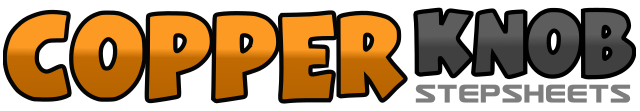 .......Count:32Wall:4Level:High Improver.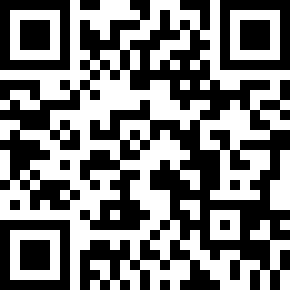 Choreographer:Val Saari (CAN) - July 2019Val Saari (CAN) - July 2019Val Saari (CAN) - July 2019Val Saari (CAN) - July 2019Val Saari (CAN) - July 2019.Music:Discuciones - El Pocho & DJ UnicDiscuciones - El Pocho & DJ UnicDiscuciones - El Pocho & DJ UnicDiscuciones - El Pocho & DJ UnicDiscuciones - El Pocho & DJ Unic........1&2Brush RF Forward, Step RF next to Left, Point Left Toe to Left Side, hold3-4Step LF beside R, Point Right Toe to Right Side5-6Step RF forward, Slide LF to R instep (transfer weight to LF & lift RF heel)7-8Step RF Diagonally forward (1:30), Body roll (transfer weight to LF)1-2RF Rock side right, LF recover3&4Step RF beside Left, Step LF in place, Step RF in place (cha, cha, cha)5&6Rock LF to left side, Recover RF, Step LF beside R,7-8&Step RF forward, Pivot 1/2 turn left (weight on left), (Optional Flick &)1&2Step RF forward, Step LF beside R, Step RF forward3-4Step LF forward, Pivot 1/2 R5&6Step LF forward, Step RF beside L, Step LF Forward7-8Step RF forward, Pivot 1/4 L&1-2Step RF right (&), Step LF left (1), clap&3-4Step RF left (&), Step LF together (4), clap5-6Step RF diagonally forward (1:00), Step LF diagonally forward (11:00)7-8Step RF back to centre, Step LF together